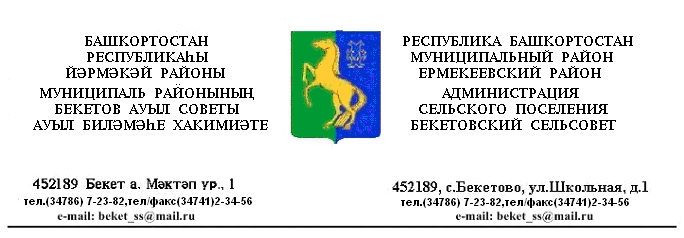         КАРАР                                                                      ПОСТАНОВЛЕНИЕ       «26» октябрь 2018 й.              № 61                        «26 » октября  2018 г.Об утверждении реестра муниципальных услуг сельского поселения    Бекетовский сельсовет муниципального района   Ермекеевский   район Республики Башкортостан, предоставляемых в многофункциональных   центрах       В соответствии с Федеральными законами № 210-ФЗ от 27 июля 2010 года  «Об организации предоставления государственных и муниципальных услуг», от 06.10.2003 № 131-ФЗ «Об общих принципах организации местного самоуправления в Российской Федерации», Постановлением Правительства Республики Башкортостан от 3 марта 2016 г. N 62 «О внесении изменений в перечень государственных услуг, предоставление которых организуется в Республиканском государственном автономном учреждении Многофункциональный центр предоставления государственных и муниципальных услуг республиканскими органами исполнительной власти», Уставом сельского поселения  Бекетовский сельсовет муниципального района  Ермекеевский район Республики Башкортостан  ПОСТАНОВЛЯЮ: 1. Утвердить реестр муниципальных услуг сельского поселения    Бекетовский сельсовет муниципального района   Ермекеевский   район Республики Башкортостан, предоставляемых в многофункциональных   центрах. Приложению № 1. 2. Обнародовать настоящее постановление на информационном стенде в здании  администрации сельского поселения   и на официальном сайте в сети Интернет.                                                                              3.  Настоящее постановление вступает в силу после его обнародования.                                               4. Контроль за исполнением настоящего постановления оставляю за собой.         И.о.главы  сельского поселения                                       Ф.К.АхметшинаПриложение № 1 к  постановлению главы сельского поселения Бекетовский сельсовет № 61 от 26.10.2018. Реестр муниципальных услуг сельского поселения    Бекетовский сельсовет муниципального района   Ермекеевский   район Республики Башкортостан, предоставляемых в многофункциональных   центрах1.Выдача справок, выписок из похозяйственных книг населенных пунктов сельского поселения  Бекетовский сельсовет муниципального района  Ермекеевский район Республики Башкортостан2.Присвоение, изменение и аннулирования адресов 3.Прием заявлений и заключение договоров социального найма жилого помещения в администрации сельского поселения Бекетовский сельсовет4.Выдача актов обследования жилищно-бытовых условий5.Выдача заверенных копий документов администрации сельского поселения  Бекетовский сельсовет муниципального района  Ермекеевский район РБ 6.Выдача копий архивных документов, подтверждающих право на владение землей7.Владение, пользование и распоряжение имуществом, (предоставление в аренду), находящимся в муниципальной собственности8.Выдача разрешения на условно разрешенный вид использования земельного участка или объекта капитального строительства9.Выдача разрешения на отклонение от предельных параметров разрешенного строительства, реконструкции объектов капитального строительства